Minutes of the May 11, 2018 Administrative Review Hearing, held in the Weber County Breakout Room, 2380 Washington Blvd., Ogden UT, commencing at 12:00 p.m.Staff Present:	Rick Grover; Felix Lleverino: Planner; Tammy Aydelotte: Planner; Tiffany Bennett: SecretaryAttending:	Valory Quick, Charles Quick, Ken Barnes, Carolyn Barnes, Linda Niptrom, Tom Niptrom, April Redd, Donna Stevenson, Dee Staples, Adam Silver, Derek Warnes, Nada Warnes, Lance Olson, Jerold Ivie, Valerie Ivie, David Morgan, Don Murphy, Carolyn Murphy, Matthew Norton, Wendy Norton, Al Turnbow, Linda Turnbow. Consideration and action on a request for approval of Ivy Springs Subdivision with a request to create a private road for access to two additional lots. Rick Grover: Recommends approval, based on the recommendation and conditions listed in the Staff Report. Consideration and action on final plat approval of Hucknall Torkard Villas Subdivision, a three lot subdivision consisting of approximately 4.59 acres. Rick Grover: Recommends approval, based on the recommendation and conditions listed in the Staff Report. Consideration and action on final plat approval of Bud’s Place subdivision, a two lot subdivision consisting of approximately 5.53 acres. Rick Grover: Recommends approval, based on the recommendation and conditions listed in the Staff Report. Consideration and action on final plat approval of John Porter Subdivision, a one lot subdivision consisting of approximately 3.25 acres. Rick Grover: Tabled ItemAdjournment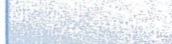 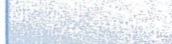 The meeting will be held in the Weber County Planning Division Conference Room, Suite 240, in the Weber Center, 2nd Floor, 2380 Washington Blvd., Ogden, Utah unless otherwise posted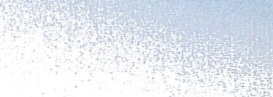 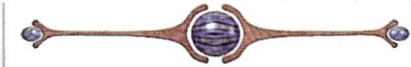 In compliance with the American with Disabilities Act, persons needing auxiliary services for these meetings should call the Weber County Planning ·Commission at 801-399-8791